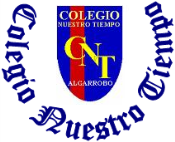 Colegio Nuestro Tiempo - R.B.D.: 14.507-6 Psicopedagoga:  Francisca Navarro Jorquera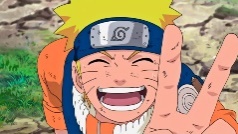 Guía cognitiva  Sexto básico Semanas  N° 28 y 29  Desde el 20 de Septiembre al 01 de Octubre 2021Nombre del estudiante: ______________________________________________________OBJETIVO: Desarrollar y potenciar las habilidades de atención y concentración.¡Actividades!Semana 28Observa con atención el laberinto y con un lápiz de color recorre el camino que debe seguir el perro para llegar donde está el gato.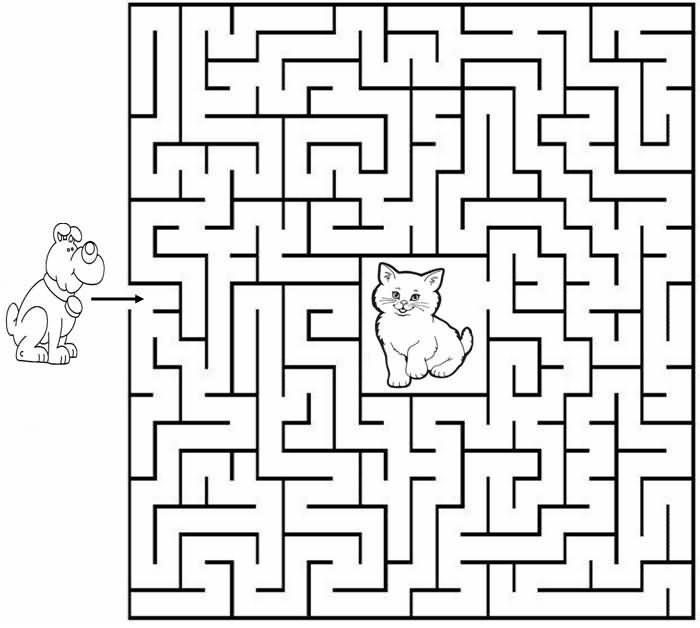 Observa con atención y escribe el en recuadro amarillo la cantidad de cuadrados que hay en la imagen.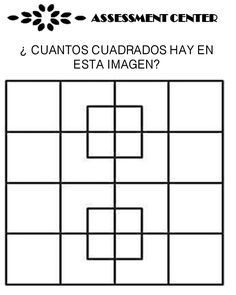 Observa con atención la imagen y con un lápiz de color, encierra las sumas que encuentres con su resultado correspondiente, tal como muestra el ejemplo. Importante: no están presenten los signos de adición e igual.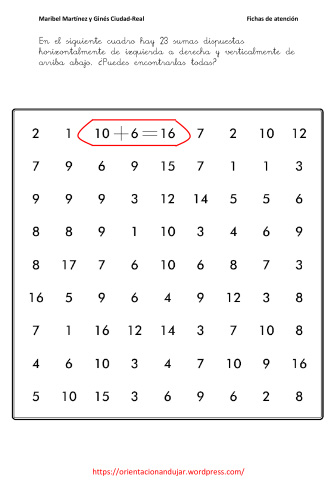 ¡Actividades!Semana 29Observa con atención la imagen, encuentra y marca las 10 diferencias que contiene la ilustración.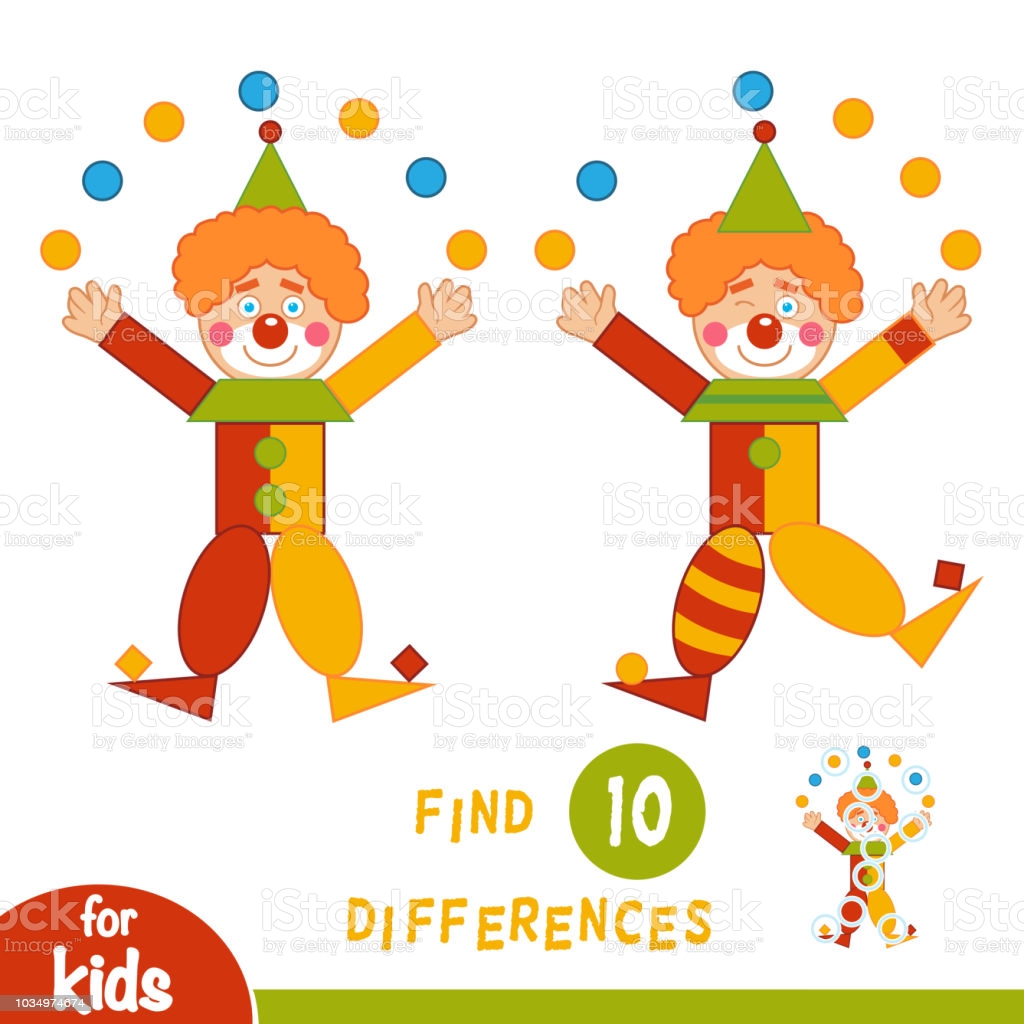 Observa con atención y copia el patrón de colores en el cuadro que está debajo.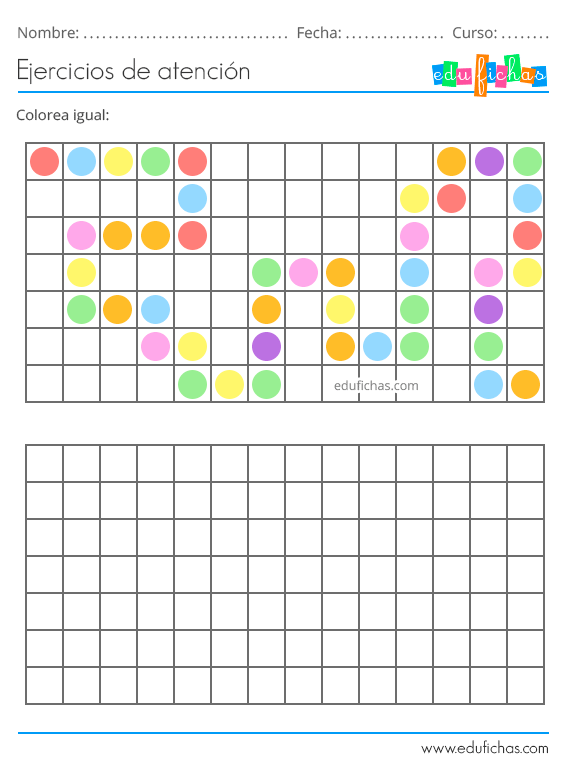 